              Α Ι Τ Η Σ Η           ΕΝΔΙΑΦΕΡΟΝΤΟΣΕΠΩΝΥΜΟ: …………………………….ΟΝΟΜΑ: ……………………………….ΠΑΤΡΩΝΥΜΟ: …………………………………ΜΗΤΡΩΝΥΜΟ: …………………………………ΟΝΟΜΑ ΣΥΖΥΓΟΥ: 		ΤΟΠΟΣ ΔΙΑΜΟΝΗΣ: ……………………………….ΟΔΟΣ: ………………………………………………..ΤΑΧ.ΚΩΔ: ………………………….ΤΗΛΕΦΩΝΟ:  ………………………………………Α.Δ.Τ: ………………………………………………….Α.Φ.Μ.: …………………………………….Α.Μ.Κ.Α.: ……………………………………….ΘΕΜΑ: ΚΑΤΑΘΕΣΗ ΔΙΚΑΙΟΛΟΓΗΤΙΚΩΝ ΓΙΑ ΠΡΟΣΛΗΨΗ ΕΙΔΙΚΟΥ ΣΥΜΒΟΥΛΟΥ ΔΗΜΑΡΧΟΥΣυνημμένα:……………………………………………………………………………......................................................................................................................................................................................……………………………………………………………………………………………………………………………………………………………………………………………………………………………………………………………………………………………………………………………………………………………………………………………………………………………………………………………………………………………………………………………………………………………Προς:Δήμο ΑχαρνώνΠαρακαλώ όπως ενεργήσετε, για την πρόσληψή μου ως Ειδικός Σύμβουλος του Δημάρχου Αχαρνών,  σύμφωνα με τη με αρ.πρωτ:60119/23-6-2022 (ΑΔΑ:Ω8ΗΑΩΨ8-ΛΒ0) Δημόσια Γνωστοποίησή σας..Ο/Η ΑΙΤΩΝ/ΟΥΣΑ(υπογραφή)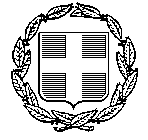 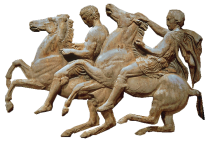 ΕΛΛΗΝΙΚΗ ΔΗΜΟΚΡΑΤΙΑΝΟΜΟΣ ΑΤΤΙΚΗΣΔΗΜΟΣ ΑΧΑΡΝΩΝΕΛΛΗΝΙΚΗ ΔΗΜΟΚΡΑΤΙΑΝΟΜΟΣ ΑΤΤΙΚΗΣΔΗΜΟΣ ΑΧΑΡΝΩΝΑχαρνές  ……./……../2022Αρ.Πρωτ. …….…………